教育部跨領域美感教育卓越領航計畫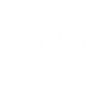 跨領域美感課程模組3.0創課方案 110 學年度 第 二 學期                                    □計畫  ■成果學校全銜澎湖縣馬公市中正國民小學澎湖縣馬公市中正國民小學澎湖縣馬公市中正國民小學澎湖縣馬公市中正國民小學澎湖縣馬公市中正國民小學課程方案名稱數‧語‧木作數‧語‧木作數‧語‧木作數‧語‧木作數‧語‧木作團隊成員／跨領域科別（得複選）藝術科目： ■視覺藝術/美術： 紀宏翰、杜雅鵑  □音樂：（教師姓名） □表演藝術：（教師姓名） □其他： 例：視覺藝術/美術+音樂（教師姓名）非藝術科目：　國語(林素玉、陳瑞盛、呂若琪)、數學(呂若琪)、資訊(項志偉)　　　　　　     其他：___洪常明__________*若為多領域、多科目請詳實填寫，填寫方式：科別（教師姓名）總人數：5藝術科目： ■視覺藝術/美術： 紀宏翰、杜雅鵑  □音樂：（教師姓名） □表演藝術：（教師姓名） □其他： 例：視覺藝術/美術+音樂（教師姓名）非藝術科目：　國語(林素玉、陳瑞盛、呂若琪)、數學(呂若琪)、資訊(項志偉)　　　　　　     其他：___洪常明__________*若為多領域、多科目請詳實填寫，填寫方式：科別（教師姓名）總人數：5藝術科目： ■視覺藝術/美術： 紀宏翰、杜雅鵑  □音樂：（教師姓名） □表演藝術：（教師姓名） □其他： 例：視覺藝術/美術+音樂（教師姓名）非藝術科目：　國語(林素玉、陳瑞盛、呂若琪)、數學(呂若琪)、資訊(項志偉)　　　　　　     其他：___洪常明__________*若為多領域、多科目請詳實填寫，填寫方式：科別（教師姓名）總人數：5藝術科目： ■視覺藝術/美術： 紀宏翰、杜雅鵑  □音樂：（教師姓名） □表演藝術：（教師姓名） □其他： 例：視覺藝術/美術+音樂（教師姓名）非藝術科目：　國語(林素玉、陳瑞盛、呂若琪)、數學(呂若琪)、資訊(項志偉)　　　　　　     其他：___洪常明__________*若為多領域、多科目請詳實填寫，填寫方式：科別（教師姓名）總人數：5藝術科目： ■視覺藝術/美術： 紀宏翰、杜雅鵑  □音樂：（教師姓名） □表演藝術：（教師姓名） □其他： 例：視覺藝術/美術+音樂（教師姓名）非藝術科目：　國語(林素玉、陳瑞盛、呂若琪)、數學(呂若琪)、資訊(項志偉)　　　　　　     其他：___洪常明__________*若為多領域、多科目請詳實填寫，填寫方式：科別（教師姓名）總人數：5實施對象（得複選） □普通班 ■藝才班： 美術班  □資優班：（例：數理資優） □體育班 □資源班：（例：學習障礙等特殊需求） □特殊教育學校：（例：聽覺障礙） □其他：          □普通班 ■藝才班： 美術班  □資優班：（例：數理資優） □體育班 □資源班：（例：學習障礙等特殊需求） □特殊教育學校：（例：聽覺障礙） □其他：          □普通班 ■藝才班： 美術班  □資優班：（例：數理資優） □體育班 □資源班：（例：學習障礙等特殊需求） □特殊教育學校：（例：聽覺障礙） □其他：          □普通班 ■藝才班： 美術班  □資優班：（例：數理資優） □體育班 □資源班：（例：學習障礙等特殊需求） □特殊教育學校：（例：聽覺障礙） □其他：          □普通班 ■藝才班： 美術班  □資優班：（例：數理資優） □體育班 □資源班：（例：學習障礙等特殊需求） □特殊教育學校：（例：聽覺障礙） □其他：         實施對象（得複選）實施年級別：  6     參與班級數：   2(語文跨域)、1(語文、數學跨域)    參與總人數：   22(語文跨域)、23(語文、數學跨域)    課程屬性：■必修課程 □選修課程 □其他：          實施年級別：  6     參與班級數：   2(語文跨域)、1(語文、數學跨域)    參與總人數：   22(語文跨域)、23(語文、數學跨域)    課程屬性：■必修課程 □選修課程 □其他：          實施年級別：  6     參與班級數：   2(語文跨域)、1(語文、數學跨域)    參與總人數：   22(語文跨域)、23(語文、數學跨域)    課程屬性：■必修課程 □選修課程 □其他：          實施年級別：  6     參與班級數：   2(語文跨域)、1(語文、數學跨域)    參與總人數：   22(語文跨域)、23(語文、數學跨域)    課程屬性：■必修課程 □選修課程 □其他：          實施年級別：  6     參與班級數：   2(語文跨域)、1(語文、數學跨域)    參與總人數：   22(語文跨域)、23(語文、數學跨域)    課程屬性：■必修課程 □選修課程 □其他：          學生先備能力教學節數課程總節數： 26 節
（藝術課程  9   節／非藝術課程  10  節／跨域美感課程   7 節）課程總節數： 26 節
（藝術課程  9   節／非藝術課程  10  節／跨域美感課程   7 節）課程總節數： 26 節
（藝術課程  9   節／非藝術課程  10  節／跨域美感課程   7 節）課程總節數： 26 節
（藝術課程  9   節／非藝術課程  10  節／跨域美感課程   7 節）課程總節數： 26 節
（藝術課程  9   節／非藝術課程  10  節／跨域美感課程   7 節）教師專業社群（得複選）成員人數：   7     組成類型：□同校同領域 ■同校跨領域 □跨校同領域 □跨校跨領域 □其他：    互動頻率：□定期會議 ■不定期/任務導向式會議 □隨時/網路群組 □其他：     成員人數：   7     組成類型：□同校同領域 ■同校跨領域 □跨校同領域 □跨校跨領域 □其他：    互動頻率：□定期會議 ■不定期/任務導向式會議 □隨時/網路群組 □其他：     成員人數：   7     組成類型：□同校同領域 ■同校跨領域 □跨校同領域 □跨校跨領域 □其他：    互動頻率：□定期會議 ■不定期/任務導向式會議 □隨時/網路群組 □其他：     成員人數：   7     組成類型：□同校同領域 ■同校跨領域 □跨校同領域 □跨校跨領域 □其他：    互動頻率：□定期會議 ■不定期/任務導向式會議 □隨時/網路群組 □其他：     成員人數：   7     組成類型：□同校同領域 ■同校跨領域 □跨校同領域 □跨校跨領域 □其他：    互動頻率：□定期會議 ■不定期/任務導向式會議 □隨時/網路群組 □其他：     教師專業社群（得複選）備課內容：□研習、工作坊增能 □實地考察 □課程建構 □資源分享 ■提問與互助□其他：         備課內容：□研習、工作坊增能 □實地考察 □課程建構 □資源分享 ■提問與互助□其他：         備課內容：□研習、工作坊增能 □實地考察 □課程建構 □資源分享 ■提問與互助□其他：         備課內容：□研習、工作坊增能 □實地考察 □課程建構 □資源分享 ■提問與互助□其他：         備課內容：□研習、工作坊增能 □實地考察 □課程建構 □資源分享 ■提問與互助□其他：         教師專業社群（得複選）觀課內容：□課後觀看錄影紀錄 ■課中共  1   位教師協作，請說明模式：由紀宏翰主教，洪常明從旁紀錄；由林素玉、陳瑞盛、呂若琪、項志偉老師主教時由紀宏翰從旁紀錄□其他：         觀課內容：□課後觀看錄影紀錄 ■課中共  1   位教師協作，請說明模式：由紀宏翰主教，洪常明從旁紀錄；由林素玉、陳瑞盛、呂若琪、項志偉老師主教時由紀宏翰從旁紀錄□其他：         觀課內容：□課後觀看錄影紀錄 ■課中共  1   位教師協作，請說明模式：由紀宏翰主教，洪常明從旁紀錄；由林素玉、陳瑞盛、呂若琪、項志偉老師主教時由紀宏翰從旁紀錄□其他：         觀課內容：□課後觀看錄影紀錄 ■課中共  1   位教師協作，請說明模式：由紀宏翰主教，洪常明從旁紀錄；由林素玉、陳瑞盛、呂若琪、項志偉老師主教時由紀宏翰從旁紀錄□其他：         觀課內容：□課後觀看錄影紀錄 ■課中共  1   位教師協作，請說明模式：由紀宏翰主教，洪常明從旁紀錄；由林素玉、陳瑞盛、呂若琪、項志偉老師主教時由紀宏翰從旁紀錄□其他：         教師專業社群（得複選）議課內容：■課後檢視、討論與修正 □資源分享 □提問與互助 □其他：         議課內容：■課後檢視、討論與修正 □資源分享 □提問與互助 □其他：         議課內容：■課後檢視、討論與修正 □資源分享 □提問與互助 □其他：         議課內容：■課後檢視、討論與修正 □資源分享 □提問與互助 □其他：         議課內容：■課後檢視、討論與修正 □資源分享 □提問與互助 □其他：         跨領域美感課程架構圖（可使用心智圖、各式概念架構圖說明課程，內容可涵蓋活化學科教學、融會藝術知能、培育美感素養、拓展學習經驗、落實全民美育等規劃）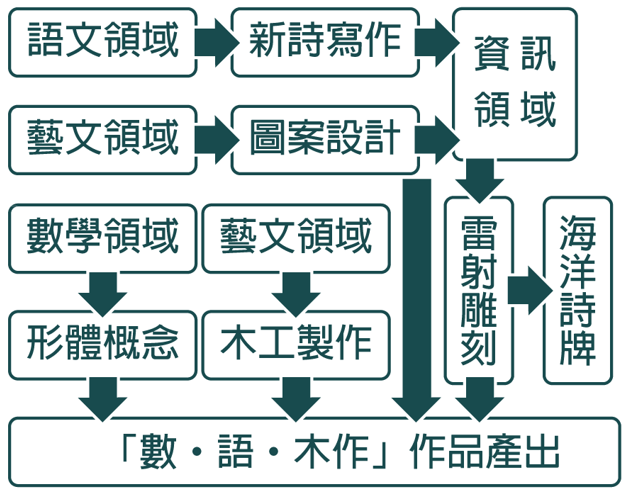 （可使用心智圖、各式概念架構圖說明課程，內容可涵蓋活化學科教學、融會藝術知能、培育美感素養、拓展學習經驗、落實全民美育等規劃）（可使用心智圖、各式概念架構圖說明課程，內容可涵蓋活化學科教學、融會藝術知能、培育美感素養、拓展學習經驗、落實全民美育等規劃）（可使用心智圖、各式概念架構圖說明課程，內容可涵蓋活化學科教學、融會藝術知能、培育美感素養、拓展學習經驗、落實全民美育等規劃）（可使用心智圖、各式概念架構圖說明課程，內容可涵蓋活化學科教學、融會藝術知能、培育美感素養、拓展學習經驗、落實全民美育等規劃）課程發展理念    我們去年發展了「數學‧木作」的課程，引導學生將數學的形體概念，應用在木工作上。在發現這樣的結合，可以讓學生更具體的了解數學概念外，也能節省因為創作尺寸規劃計算錯誤修改而浪費的材料。今年，我們希望再給畢業生們更多創作體驗，所以加入語文領域，讓學生能在正式語文課的學習之外增加雷射雕刻的體驗。    我們希望可以讓學生在面對艱澀難懂的數學形體關係時，可以同時應用在創作上。    我們先透過語文課的學習，讓學生將自己設計的圖像，以及海洋相關的詩句，用雷射雕刻作成詩牌。再從數學課的形體關係，引導到木工板材的計算，讓課本的知識可以實地的被應用。再製作完成成品後，選擇一塊喜歡的版面，用雷射雕刻將個人設計的圖案雕刻在木板上，並再次計算所需要的空間大小，利用雷射雕刻製作小抽屜。透過製作木工作品的板材計算，讓學生可以將課本的知識，實地的應用在藝術創作上，在設計個人作品的同時，因為反覆地計算板材組合關係，進而加深數學知識的學習。    課程的最後在加上應用雷射雕刻技術的應用，讓學生可以製作精準的小抽屜，更在成品上印製自己設計的圖案。    我們去年發展了「數學‧木作」的課程，引導學生將數學的形體概念，應用在木工作上。在發現這樣的結合，可以讓學生更具體的了解數學概念外，也能節省因為創作尺寸規劃計算錯誤修改而浪費的材料。今年，我們希望再給畢業生們更多創作體驗，所以加入語文領域，讓學生能在正式語文課的學習之外增加雷射雕刻的體驗。    我們希望可以讓學生在面對艱澀難懂的數學形體關係時，可以同時應用在創作上。    我們先透過語文課的學習，讓學生將自己設計的圖像，以及海洋相關的詩句，用雷射雕刻作成詩牌。再從數學課的形體關係，引導到木工板材的計算，讓課本的知識可以實地的被應用。再製作完成成品後，選擇一塊喜歡的版面，用雷射雕刻將個人設計的圖案雕刻在木板上，並再次計算所需要的空間大小，利用雷射雕刻製作小抽屜。透過製作木工作品的板材計算，讓學生可以將課本的知識，實地的應用在藝術創作上，在設計個人作品的同時，因為反覆地計算板材組合關係，進而加深數學知識的學習。    課程的最後在加上應用雷射雕刻技術的應用，讓學生可以製作精準的小抽屜，更在成品上印製自己設計的圖案。    我們去年發展了「數學‧木作」的課程，引導學生將數學的形體概念，應用在木工作上。在發現這樣的結合，可以讓學生更具體的了解數學概念外，也能節省因為創作尺寸規劃計算錯誤修改而浪費的材料。今年，我們希望再給畢業生們更多創作體驗，所以加入語文領域，讓學生能在正式語文課的學習之外增加雷射雕刻的體驗。    我們希望可以讓學生在面對艱澀難懂的數學形體關係時，可以同時應用在創作上。    我們先透過語文課的學習，讓學生將自己設計的圖像，以及海洋相關的詩句，用雷射雕刻作成詩牌。再從數學課的形體關係，引導到木工板材的計算，讓課本的知識可以實地的被應用。再製作完成成品後，選擇一塊喜歡的版面，用雷射雕刻將個人設計的圖案雕刻在木板上，並再次計算所需要的空間大小，利用雷射雕刻製作小抽屜。透過製作木工作品的板材計算，讓學生可以將課本的知識，實地的應用在藝術創作上，在設計個人作品的同時，因為反覆地計算板材組合關係，進而加深數學知識的學習。    課程的最後在加上應用雷射雕刻技術的應用，讓學生可以製作精準的小抽屜，更在成品上印製自己設計的圖案。    我們去年發展了「數學‧木作」的課程，引導學生將數學的形體概念，應用在木工作上。在發現這樣的結合，可以讓學生更具體的了解數學概念外，也能節省因為創作尺寸規劃計算錯誤修改而浪費的材料。今年，我們希望再給畢業生們更多創作體驗，所以加入語文領域，讓學生能在正式語文課的學習之外增加雷射雕刻的體驗。    我們希望可以讓學生在面對艱澀難懂的數學形體關係時，可以同時應用在創作上。    我們先透過語文課的學習，讓學生將自己設計的圖像，以及海洋相關的詩句，用雷射雕刻作成詩牌。再從數學課的形體關係，引導到木工板材的計算，讓課本的知識可以實地的被應用。再製作完成成品後，選擇一塊喜歡的版面，用雷射雕刻將個人設計的圖案雕刻在木板上，並再次計算所需要的空間大小，利用雷射雕刻製作小抽屜。透過製作木工作品的板材計算，讓學生可以將課本的知識，實地的應用在藝術創作上，在設計個人作品的同時，因為反覆地計算板材組合關係，進而加深數學知識的學習。    課程的最後在加上應用雷射雕刻技術的應用，讓學生可以製作精準的小抽屜，更在成品上印製自己設計的圖案。    我們去年發展了「數學‧木作」的課程，引導學生將數學的形體概念，應用在木工作上。在發現這樣的結合，可以讓學生更具體的了解數學概念外，也能節省因為創作尺寸規劃計算錯誤修改而浪費的材料。今年，我們希望再給畢業生們更多創作體驗，所以加入語文領域，讓學生能在正式語文課的學習之外增加雷射雕刻的體驗。    我們希望可以讓學生在面對艱澀難懂的數學形體關係時，可以同時應用在創作上。    我們先透過語文課的學習，讓學生將自己設計的圖像，以及海洋相關的詩句，用雷射雕刻作成詩牌。再從數學課的形體關係，引導到木工板材的計算，讓課本的知識可以實地的被應用。再製作完成成品後，選擇一塊喜歡的版面，用雷射雕刻將個人設計的圖案雕刻在木板上，並再次計算所需要的空間大小，利用雷射雕刻製作小抽屜。透過製作木工作品的板材計算，讓學生可以將課本的知識，實地的應用在藝術創作上，在設計個人作品的同時，因為反覆地計算板材組合關係，進而加深數學知識的學習。    課程的最後在加上應用雷射雕刻技術的應用，讓學生可以製作精準的小抽屜，更在成品上印製自己設計的圖案。跨領域
課程類型
（請單選） ■活化型課程：應用藝術知能、策略、資源與活動等，輔助與活化非藝術學科之教學。 ■交集性課程：聚斂學科與藝術領域交集的知識結構或美感共通性。 □議題式課程：運用藝術領域與社會文化、環境生態等關係，發展多元文化議題課程。 □學校本位課程：以學校為本位發展包含校本課程、特色課程、彈性課程、主題課程、社區課程等。 □窗外式課程：以其他非學校課程之形式進行以在地藝文活動、環境生態、媒材特色、國際參訪等為主軸之課程。 □其他：              ■活化型課程：應用藝術知能、策略、資源與活動等，輔助與活化非藝術學科之教學。 ■交集性課程：聚斂學科與藝術領域交集的知識結構或美感共通性。 □議題式課程：運用藝術領域與社會文化、環境生態等關係，發展多元文化議題課程。 □學校本位課程：以學校為本位發展包含校本課程、特色課程、彈性課程、主題課程、社區課程等。 □窗外式課程：以其他非學校課程之形式進行以在地藝文活動、環境生態、媒材特色、國際參訪等為主軸之課程。 □其他：              ■活化型課程：應用藝術知能、策略、資源與活動等，輔助與活化非藝術學科之教學。 ■交集性課程：聚斂學科與藝術領域交集的知識結構或美感共通性。 □議題式課程：運用藝術領域與社會文化、環境生態等關係，發展多元文化議題課程。 □學校本位課程：以學校為本位發展包含校本課程、特色課程、彈性課程、主題課程、社區課程等。 □窗外式課程：以其他非學校課程之形式進行以在地藝文活動、環境生態、媒材特色、國際參訪等為主軸之課程。 □其他：              ■活化型課程：應用藝術知能、策略、資源與活動等，輔助與活化非藝術學科之教學。 ■交集性課程：聚斂學科與藝術領域交集的知識結構或美感共通性。 □議題式課程：運用藝術領域與社會文化、環境生態等關係，發展多元文化議題課程。 □學校本位課程：以學校為本位發展包含校本課程、特色課程、彈性課程、主題課程、社區課程等。 □窗外式課程：以其他非學校課程之形式進行以在地藝文活動、環境生態、媒材特色、國際參訪等為主軸之課程。 □其他：              ■活化型課程：應用藝術知能、策略、資源與活動等，輔助與活化非藝術學科之教學。 ■交集性課程：聚斂學科與藝術領域交集的知識結構或美感共通性。 □議題式課程：運用藝術領域與社會文化、環境生態等關係，發展多元文化議題課程。 □學校本位課程：以學校為本位發展包含校本課程、特色課程、彈性課程、主題課程、社區課程等。 □窗外式課程：以其他非學校課程之形式進行以在地藝文活動、環境生態、媒材特色、國際參訪等為主軸之課程。 □其他：             跨領域內涵（得複選） ■體現藝術領域知識（能） ■體現非藝術領域知識（能） ■有機連結生活經驗 □遷移至新情境的探究與理解 □重新思考過往所學的新觀點 □克服領域間障礙挑戰的新進路 □其他：               ■體現藝術領域知識（能） ■體現非藝術領域知識（能） ■有機連結生活經驗 □遷移至新情境的探究與理解 □重新思考過往所學的新觀點 □克服領域間障礙挑戰的新進路 □其他：               ■體現藝術領域知識（能） ■體現非藝術領域知識（能） ■有機連結生活經驗 □遷移至新情境的探究與理解 □重新思考過往所學的新觀點 □克服領域間障礙挑戰的新進路 □其他：               ■體現藝術領域知識（能） ■體現非藝術領域知識（能） ■有機連結生活經驗 □遷移至新情境的探究與理解 □重新思考過往所學的新觀點 □克服領域間障礙挑戰的新進路 □其他：               ■體現藝術領域知識（能） ■體現非藝術領域知識（能） ■有機連結生活經驗 □遷移至新情境的探究與理解 □重新思考過往所學的新觀點 □克服領域間障礙挑戰的新進路 □其他：              美感元素與美感形式（得複選）美感元素構件 ■視覺藝術：■點   ■線   ■面   ■空間 ■構圖 ■質感 □色彩 □明暗 □音    樂：□節奏 □曲調 □音色 □力度 □織度 □曲式 □表演藝術：□聲音 □身體 □情感 □時間 □空間 □勁力 □即興 □動作 □主題美感原則構件 □均衡 □和諧 ■對比 □漸層 ■比例 □韻律 □節奏 □反覆 □秩序 □統一    
 □單純 □虛實 □特異美感元素構件 ■視覺藝術：■點   ■線   ■面   ■空間 ■構圖 ■質感 □色彩 □明暗 □音    樂：□節奏 □曲調 □音色 □力度 □織度 □曲式 □表演藝術：□聲音 □身體 □情感 □時間 □空間 □勁力 □即興 □動作 □主題美感原則構件 □均衡 □和諧 ■對比 □漸層 ■比例 □韻律 □節奏 □反覆 □秩序 □統一    
 □單純 □虛實 □特異美感元素構件 ■視覺藝術：■點   ■線   ■面   ■空間 ■構圖 ■質感 □色彩 □明暗 □音    樂：□節奏 □曲調 □音色 □力度 □織度 □曲式 □表演藝術：□聲音 □身體 □情感 □時間 □空間 □勁力 □即興 □動作 □主題美感原則構件 □均衡 □和諧 ■對比 □漸層 ■比例 □韻律 □節奏 □反覆 □秩序 □統一    
 □單純 □虛實 □特異美感元素構件 ■視覺藝術：■點   ■線   ■面   ■空間 ■構圖 ■質感 □色彩 □明暗 □音    樂：□節奏 □曲調 □音色 □力度 □織度 □曲式 □表演藝術：□聲音 □身體 □情感 □時間 □空間 □勁力 □即興 □動作 □主題美感原則構件 □均衡 □和諧 ■對比 □漸層 ■比例 □韻律 □節奏 □反覆 □秩序 □統一    
 □單純 □虛實 □特異美感元素構件 ■視覺藝術：■點   ■線   ■面   ■空間 ■構圖 ■質感 □色彩 □明暗 □音    樂：□節奏 □曲調 □音色 □力度 □織度 □曲式 □表演藝術：□聲音 □身體 □情感 □時間 □空間 □勁力 □即興 □動作 □主題美感原則構件 □均衡 □和諧 ■對比 □漸層 ■比例 □韻律 □節奏 □反覆 □秩序 □統一    
 □單純 □虛實 □特異跨領域美感素養（得複選） □美學思辨與覺察省思：透過美學知識底蘊反身自省以發現自我之定位和認同 ■設計思考與創意發想：培養具創造力且以具體計劃來解決問題的習慣 □藝術探究與生活實踐：培養對藝術活動的探查習慣並應用相關知能於日常生活中 □符號識讀與脈絡應用：辨識與理解符號樣式及意涵並能適當運用 □數位媒體與網絡掌握：駕馭數位科技媒體並能理解與評價網路訊息 □藝術參與及社會行動：規劃藝術活動並以之表達對社會的參與 □跨域文化與多元詮釋：理解文化多樣性並能嘗試詮釋議題內涵 □美學思辨與覺察省思：透過美學知識底蘊反身自省以發現自我之定位和認同 ■設計思考與創意發想：培養具創造力且以具體計劃來解決問題的習慣 □藝術探究與生活實踐：培養對藝術活動的探查習慣並應用相關知能於日常生活中 □符號識讀與脈絡應用：辨識與理解符號樣式及意涵並能適當運用 □數位媒體與網絡掌握：駕馭數位科技媒體並能理解與評價網路訊息 □藝術參與及社會行動：規劃藝術活動並以之表達對社會的參與 □跨域文化與多元詮釋：理解文化多樣性並能嘗試詮釋議題內涵 □美學思辨與覺察省思：透過美學知識底蘊反身自省以發現自我之定位和認同 ■設計思考與創意發想：培養具創造力且以具體計劃來解決問題的習慣 □藝術探究與生活實踐：培養對藝術活動的探查習慣並應用相關知能於日常生活中 □符號識讀與脈絡應用：辨識與理解符號樣式及意涵並能適當運用 □數位媒體與網絡掌握：駕馭數位科技媒體並能理解與評價網路訊息 □藝術參與及社會行動：規劃藝術活動並以之表達對社會的參與 □跨域文化與多元詮釋：理解文化多樣性並能嘗試詮釋議題內涵 □美學思辨與覺察省思：透過美學知識底蘊反身自省以發現自我之定位和認同 ■設計思考與創意發想：培養具創造力且以具體計劃來解決問題的習慣 □藝術探究與生活實踐：培養對藝術活動的探查習慣並應用相關知能於日常生活中 □符號識讀與脈絡應用：辨識與理解符號樣式及意涵並能適當運用 □數位媒體與網絡掌握：駕馭數位科技媒體並能理解與評價網路訊息 □藝術參與及社會行動：規劃藝術活動並以之表達對社會的參與 □跨域文化與多元詮釋：理解文化多樣性並能嘗試詮釋議題內涵 □美學思辨與覺察省思：透過美學知識底蘊反身自省以發現自我之定位和認同 ■設計思考與創意發想：培養具創造力且以具體計劃來解決問題的習慣 □藝術探究與生活實踐：培養對藝術活動的探查習慣並應用相關知能於日常生活中 □符號識讀與脈絡應用：辨識與理解符號樣式及意涵並能適當運用 □數位媒體與網絡掌握：駕馭數位科技媒體並能理解與評價網路訊息 □藝術參與及社會行動：規劃藝術活動並以之表達對社會的參與 □跨域文化與多元詮釋：理解文化多樣性並能嘗試詮釋議題內涵12年國教
課程綱要
（連結）（得複選）藝術領域核心素養 □A1身心素質與自我精進 □B1符號運用與溝通表達 □C1道德實踐與公民意識 ■A2系統思考與解決問題 ■B2科技資訊與媒體素養 ■C2人際關係與團隊合作 □A3規劃執行與創新應變 □B3藝術涵養與美感素養 □C3多元文化與國際理解藝術領域核心素養 □A1身心素質與自我精進 □B1符號運用與溝通表達 □C1道德實踐與公民意識 ■A2系統思考與解決問題 ■B2科技資訊與媒體素養 ■C2人際關係與團隊合作 □A3規劃執行與創新應變 □B3藝術涵養與美感素養 □C3多元文化與國際理解藝術領域核心素養 □A1身心素質與自我精進 □B1符號運用與溝通表達 □C1道德實踐與公民意識 ■A2系統思考與解決問題 ■B2科技資訊與媒體素養 ■C2人際關係與團隊合作 □A3規劃執行與創新應變 □B3藝術涵養與美感素養 □C3多元文化與國際理解藝術領域核心素養 □A1身心素質與自我精進 □B1符號運用與溝通表達 □C1道德實踐與公民意識 ■A2系統思考與解決問題 ■B2科技資訊與媒體素養 ■C2人際關係與團隊合作 □A3規劃執行與創新應變 □B3藝術涵養與美感素養 □C3多元文化與國際理解藝術領域核心素養 □A1身心素質與自我精進 □B1符號運用與溝通表達 □C1道德實踐與公民意識 ■A2系統思考與解決問題 ■B2科技資訊與媒體素養 ■C2人際關係與團隊合作 □A3規劃執行與創新應變 □B3藝術涵養與美感素養 □C3多元文化與國際理解12年國教
課程綱要
（連結）（得複選）非藝術領域核心素養（請依跨領域科目自行增列）　對應之  國語  領域核心素養：C1道德實踐與公民意識  國-E-C1閱讀各類文本， 從中培養是非判斷的能力，以了解自己與所處社會的關係， 培養同理心與責任感，關懷自然生態與增進公民意識。  對應之  數學  領域核心素養：A2系統思考與解決問題  數-E-A2具備基本的算術操作能力、並能指認基本的形體與相對關係，在日常生活情境中，用數學表述與解決問題。非藝術領域核心素養（請依跨領域科目自行增列）　對應之  國語  領域核心素養：C1道德實踐與公民意識  國-E-C1閱讀各類文本， 從中培養是非判斷的能力，以了解自己與所處社會的關係， 培養同理心與責任感，關懷自然生態與增進公民意識。  對應之  數學  領域核心素養：A2系統思考與解決問題  數-E-A2具備基本的算術操作能力、並能指認基本的形體與相對關係，在日常生活情境中，用數學表述與解決問題。非藝術領域核心素養（請依跨領域科目自行增列）　對應之  國語  領域核心素養：C1道德實踐與公民意識  國-E-C1閱讀各類文本， 從中培養是非判斷的能力，以了解自己與所處社會的關係， 培養同理心與責任感，關懷自然生態與增進公民意識。  對應之  數學  領域核心素養：A2系統思考與解決問題  數-E-A2具備基本的算術操作能力、並能指認基本的形體與相對關係，在日常生活情境中，用數學表述與解決問題。非藝術領域核心素養（請依跨領域科目自行增列）　對應之  國語  領域核心素養：C1道德實踐與公民意識  國-E-C1閱讀各類文本， 從中培養是非判斷的能力，以了解自己與所處社會的關係， 培養同理心與責任感，關懷自然生態與增進公民意識。  對應之  數學  領域核心素養：A2系統思考與解決問題  數-E-A2具備基本的算術操作能力、並能指認基本的形體與相對關係，在日常生活情境中，用數學表述與解決問題。非藝術領域核心素養（請依跨領域科目自行增列）　對應之  國語  領域核心素養：C1道德實踐與公民意識  國-E-C1閱讀各類文本， 從中培養是非判斷的能力，以了解自己與所處社會的關係， 培養同理心與責任感，關懷自然生態與增進公民意識。  對應之  數學  領域核心素養：A2系統思考與解決問題  數-E-A2具備基本的算術操作能力、並能指認基本的形體與相對關係，在日常生活情境中，用數學表述與解決問題。跨領域美感課程構組（皆得複選）跨領域美感課程構組（皆得複選）跨領域美感課程構組（皆得複選）跨領域美感課程構組（皆得複選）跨領域美感課程構組（皆得複選）跨領域美感課程構組（皆得複選）課程目標 □展現跨領域美感素養與跨領域/科目學習內容的連結 ■展現跨領域/科目學習重點與跨領域美感素養之間的應用 □展現跨領域美感素養對跨領域/科目學習效能的助益 □展現對跨領域美感素養的探索動機、培養與應用 □展現跨領域美感素養對創造、批判、思辨等能力的引發 □其他：            □展現跨領域美感素養與跨領域/科目學習內容的連結 ■展現跨領域/科目學習重點與跨領域美感素養之間的應用 □展現跨領域美感素養對跨領域/科目學習效能的助益 □展現對跨領域美感素養的探索動機、培養與應用 □展現跨領域美感素養對創造、批判、思辨等能力的引發 □其他：            □展現跨領域美感素養與跨領域/科目學習內容的連結 ■展現跨領域/科目學習重點與跨領域美感素養之間的應用 □展現跨領域美感素養對跨領域/科目學習效能的助益 □展現對跨領域美感素養的探索動機、培養與應用 □展現跨領域美感素養對創造、批判、思辨等能力的引發 □其他：            □展現跨領域美感素養與跨領域/科目學習內容的連結 ■展現跨領域/科目學習重點與跨領域美感素養之間的應用 □展現跨領域美感素養對跨領域/科目學習效能的助益 □展現對跨領域美感素養的探索動機、培養與應用 □展現跨領域美感素養對創造、批判、思辨等能力的引發 □其他：            □展現跨領域美感素養與跨領域/科目學習內容的連結 ■展現跨領域/科目學習重點與跨領域美感素養之間的應用 □展現跨領域美感素養對跨領域/科目學習效能的助益 □展現對跨領域美感素養的探索動機、培養與應用 □展現跨領域美感素養對創造、批判、思辨等能力的引發 □其他：           教材內容 ■教材連結學生先備知識、藝術學科與非藝術學科 □教材於生活中開展出學生創造、批判、思辨、應用等能力 ■教材之組成符合跨領域美感教育課程模組及編選原則 □教材邀請外部人員參與協作 ■教材幫助學生建置其學習歷程檔案 □其他：            ■教材連結學生先備知識、藝術學科與非藝術學科 □教材於生活中開展出學生創造、批判、思辨、應用等能力 ■教材之組成符合跨領域美感教育課程模組及編選原則 □教材邀請外部人員參與協作 ■教材幫助學生建置其學習歷程檔案 □其他：            ■教材連結學生先備知識、藝術學科與非藝術學科 □教材於生活中開展出學生創造、批判、思辨、應用等能力 ■教材之組成符合跨領域美感教育課程模組及編選原則 □教材邀請外部人員參與協作 ■教材幫助學生建置其學習歷程檔案 □其他：            ■教材連結學生先備知識、藝術學科與非藝術學科 □教材於生活中開展出學生創造、批判、思辨、應用等能力 ■教材之組成符合跨領域美感教育課程模組及編選原則 □教材邀請外部人員參與協作 ■教材幫助學生建置其學習歷程檔案 □其他：            ■教材連結學生先備知識、藝術學科與非藝術學科 □教材於生活中開展出學生創造、批判、思辨、應用等能力 ■教材之組成符合跨領域美感教育課程模組及編選原則 □教材邀請外部人員參與協作 ■教材幫助學生建置其學習歷程檔案 □其他：           教學活動 □呈現所發展跨領域美感課程類型之特質 ■應用融入跨領域美感素養之教學策略引導教學活動 □設計符應跨領域/科目特質之跨領域美感課程教學活動 □規劃啟發學生思辨藝術概念與美感經驗之教學活動 ■規劃激發跨領域美感經驗之延伸學習活動 □其他：             □呈現所發展跨領域美感課程類型之特質 ■應用融入跨領域美感素養之教學策略引導教學活動 □設計符應跨領域/科目特質之跨領域美感課程教學活動 □規劃啟發學生思辨藝術概念與美感經驗之教學活動 ■規劃激發跨領域美感經驗之延伸學習活動 □其他：             □呈現所發展跨領域美感課程類型之特質 ■應用融入跨領域美感素養之教學策略引導教學活動 □設計符應跨領域/科目特質之跨領域美感課程教學活動 □規劃啟發學生思辨藝術概念與美感經驗之教學活動 ■規劃激發跨領域美感經驗之延伸學習活動 □其他：             □呈現所發展跨領域美感課程類型之特質 ■應用融入跨領域美感素養之教學策略引導教學活動 □設計符應跨領域/科目特質之跨領域美感課程教學活動 □規劃啟發學生思辨藝術概念與美感經驗之教學活動 ■規劃激發跨領域美感經驗之延伸學習活動 □其他：             □呈現所發展跨領域美感課程類型之特質 ■應用融入跨領域美感素養之教學策略引導教學活動 □設計符應跨領域/科目特質之跨領域美感課程教學活動 □規劃啟發學生思辨藝術概念與美感經驗之教學活動 ■規劃激發跨領域美感經驗之延伸學習活動 □其他：            教學策略 □應用融入跨領域美感素養之問題導向教學 □應用融入跨領域美感素養之虛擬實境情境教學 □應用融入跨領域美感素養之網路資源體驗教學 □應用融入跨領域美感素養之探究式教學 ■應用融入跨領域美感素養之合作學習式教學 □應用融入跨領域美感素養之專題討論式教學 ■應用融入跨領域美感素養之創意思考教學 □應用融入跨領域美感素養之協同教學 ■其他：應用融入跨領域美感素養之專題導向教學 □應用融入跨領域美感素養之問題導向教學 □應用融入跨領域美感素養之虛擬實境情境教學 □應用融入跨領域美感素養之網路資源體驗教學 □應用融入跨領域美感素養之探究式教學 ■應用融入跨領域美感素養之合作學習式教學 □應用融入跨領域美感素養之專題討論式教學 ■應用融入跨領域美感素養之創意思考教學 □應用融入跨領域美感素養之協同教學 ■其他：應用融入跨領域美感素養之專題導向教學 □應用融入跨領域美感素養之問題導向教學 □應用融入跨領域美感素養之虛擬實境情境教學 □應用融入跨領域美感素養之網路資源體驗教學 □應用融入跨領域美感素養之探究式教學 ■應用融入跨領域美感素養之合作學習式教學 □應用融入跨領域美感素養之專題討論式教學 ■應用融入跨領域美感素養之創意思考教學 □應用融入跨領域美感素養之協同教學 ■其他：應用融入跨領域美感素養之專題導向教學 □應用融入跨領域美感素養之問題導向教學 □應用融入跨領域美感素養之虛擬實境情境教學 □應用融入跨領域美感素養之網路資源體驗教學 □應用融入跨領域美感素養之探究式教學 ■應用融入跨領域美感素養之合作學習式教學 □應用融入跨領域美感素養之專題討論式教學 ■應用融入跨領域美感素養之創意思考教學 □應用融入跨領域美感素養之協同教學 ■其他：應用融入跨領域美感素養之專題導向教學 □應用融入跨領域美感素養之問題導向教學 □應用融入跨領域美感素養之虛擬實境情境教學 □應用融入跨領域美感素養之網路資源體驗教學 □應用融入跨領域美感素養之探究式教學 ■應用融入跨領域美感素養之合作學習式教學 □應用融入跨領域美感素養之專題討論式教學 ■應用融入跨領域美感素養之創意思考教學 □應用融入跨領域美感素養之協同教學 ■其他：應用融入跨領域美感素養之專題導向教學教學資源 ■使用校內外人力資源、在地文化、硬體設備、空間或博物館、公園等場所 □連結至國際，具備國際視野之資源  ■使用各種形式的儀器、電子設備或程式軟體 □以視覺、音樂、表演藝術作品輔助體現學科學習重點及其核心精神 ■過往實驗課程方案具延展及永續性，或校本課程經驗再應用 □其他：             ■使用校內外人力資源、在地文化、硬體設備、空間或博物館、公園等場所 □連結至國際，具備國際視野之資源  ■使用各種形式的儀器、電子設備或程式軟體 □以視覺、音樂、表演藝術作品輔助體現學科學習重點及其核心精神 ■過往實驗課程方案具延展及永續性，或校本課程經驗再應用 □其他：             ■使用校內外人力資源、在地文化、硬體設備、空間或博物館、公園等場所 □連結至國際，具備國際視野之資源  ■使用各種形式的儀器、電子設備或程式軟體 □以視覺、音樂、表演藝術作品輔助體現學科學習重點及其核心精神 ■過往實驗課程方案具延展及永續性，或校本課程經驗再應用 □其他：             ■使用校內外人力資源、在地文化、硬體設備、空間或博物館、公園等場所 □連結至國際，具備國際視野之資源  ■使用各種形式的儀器、電子設備或程式軟體 □以視覺、音樂、表演藝術作品輔助體現學科學習重點及其核心精神 ■過往實驗課程方案具延展及永續性，或校本課程經驗再應用 □其他：             ■使用校內外人力資源、在地文化、硬體設備、空間或博物館、公園等場所 □連結至國際，具備國際視野之資源  ■使用各種形式的儀器、電子設備或程式軟體 □以視覺、音樂、表演藝術作品輔助體現學科學習重點及其核心精神 ■過往實驗課程方案具延展及永續性，或校本課程經驗再應用 □其他：            學習評量 □應用融入表現藝術活動之形成性評量 □應用融入表現藝術活動之總結性評量 □應用融入鑑賞藝術活動之形成性評量 □應用融入鑑賞藝術活動之總結性評量 ■應用融入實踐藝術活動之形成性評量 ■應用融入實踐藝術活動之總結性評量 ■應用跨領域美感素養建置學習歷程檔案 □發展跨領域美感課程之多元化評量策略 □其他：              □應用融入表現藝術活動之形成性評量 □應用融入表現藝術活動之總結性評量 □應用融入鑑賞藝術活動之形成性評量 □應用融入鑑賞藝術活動之總結性評量 ■應用融入實踐藝術活動之形成性評量 ■應用融入實踐藝術活動之總結性評量 ■應用跨領域美感素養建置學習歷程檔案 □發展跨領域美感課程之多元化評量策略 □其他：              □應用融入表現藝術活動之形成性評量 □應用融入表現藝術活動之總結性評量 □應用融入鑑賞藝術活動之形成性評量 □應用融入鑑賞藝術活動之總結性評量 ■應用融入實踐藝術活動之形成性評量 ■應用融入實踐藝術活動之總結性評量 ■應用跨領域美感素養建置學習歷程檔案 □發展跨領域美感課程之多元化評量策略 □其他：              □應用融入表現藝術活動之形成性評量 □應用融入表現藝術活動之總結性評量 □應用融入鑑賞藝術活動之形成性評量 □應用融入鑑賞藝術活動之總結性評量 ■應用融入實踐藝術活動之形成性評量 ■應用融入實踐藝術活動之總結性評量 ■應用跨領域美感素養建置學習歷程檔案 □發展跨領域美感課程之多元化評量策略 □其他：              □應用融入表現藝術活動之形成性評量 □應用融入表現藝術活動之總結性評量 □應用融入鑑賞藝術活動之形成性評量 □應用融入鑑賞藝術活動之總結性評量 ■應用融入實踐藝術活動之形成性評量 ■應用融入實踐藝術活動之總結性評量 ■應用跨領域美感素養建置學習歷程檔案 □發展跨領域美感課程之多元化評量策略 □其他：             卓越亮點□校內外連結： ■協作兩類以上不同專業背景的教師進入教育現場。 □關聯各校本課程與校園特色。 □連結社區、地方特色或文化資源。 □運用當地歷史文化、人文特色融入跨領域之課程方案。 □綜合不同時間、地域、人文資源等，進行跨領域美感之鑑賞與詮釋、思考與批判。 □其他：             □校內外連結： ■協作兩類以上不同專業背景的教師進入教育現場。 □關聯各校本課程與校園特色。 □連結社區、地方特色或文化資源。 □運用當地歷史文化、人文特色融入跨領域之課程方案。 □綜合不同時間、地域、人文資源等，進行跨領域美感之鑑賞與詮釋、思考與批判。 □其他：             □校內外連結： ■協作兩類以上不同專業背景的教師進入教育現場。 □關聯各校本課程與校園特色。 □連結社區、地方特色或文化資源。 □運用當地歷史文化、人文特色融入跨領域之課程方案。 □綜合不同時間、地域、人文資源等，進行跨領域美感之鑑賞與詮釋、思考與批判。 □其他：             □校內外連結： ■協作兩類以上不同專業背景的教師進入教育現場。 □關聯各校本課程與校園特色。 □連結社區、地方特色或文化資源。 □運用當地歷史文化、人文特色融入跨領域之課程方案。 □綜合不同時間、地域、人文資源等，進行跨領域美感之鑑賞與詮釋、思考與批判。 □其他：             □校內外連結： ■協作兩類以上不同專業背景的教師進入教育現場。 □關聯各校本課程與校園特色。 □連結社區、地方特色或文化資源。 □運用當地歷史文化、人文特色融入跨領域之課程方案。 □綜合不同時間、地域、人文資源等，進行跨領域美感之鑑賞與詮釋、思考與批判。 □其他：             卓越亮點□國際視野： □善用課程資源、課程教材為媒介，增進國際視野。 □透過國際師資共備、共教，或交換生合作學習，增進國際視野。 □強化國家文化認同。 □增進國際競合力。 ■融整國際情勢與全球新興議題，鍊結全球在地化。 □連結多元文化、跨域觀摩與交流，促進在地全球化。 □參與國際參訪。 □其他：             □國際視野： □善用課程資源、課程教材為媒介，增進國際視野。 □透過國際師資共備、共教，或交換生合作學習，增進國際視野。 □強化國家文化認同。 □增進國際競合力。 ■融整國際情勢與全球新興議題，鍊結全球在地化。 □連結多元文化、跨域觀摩與交流，促進在地全球化。 □參與國際參訪。 □其他：             □國際視野： □善用課程資源、課程教材為媒介，增進國際視野。 □透過國際師資共備、共教，或交換生合作學習，增進國際視野。 □強化國家文化認同。 □增進國際競合力。 ■融整國際情勢與全球新興議題，鍊結全球在地化。 □連結多元文化、跨域觀摩與交流，促進在地全球化。 □參與國際參訪。 □其他：             □國際視野： □善用課程資源、課程教材為媒介，增進國際視野。 □透過國際師資共備、共教，或交換生合作學習，增進國際視野。 □強化國家文化認同。 □增進國際競合力。 ■融整國際情勢與全球新興議題，鍊結全球在地化。 □連結多元文化、跨域觀摩與交流，促進在地全球化。 □參與國際參訪。 □其他：             □國際視野： □善用課程資源、課程教材為媒介，增進國際視野。 □透過國際師資共備、共教，或交換生合作學習，增進國際視野。 □強化國家文化認同。 □增進國際競合力。 ■融整國際情勢與全球新興議題，鍊結全球在地化。 □連結多元文化、跨域觀摩與交流，促進在地全球化。 □參與國際參訪。 □其他：             卓越亮點□人權正義： □善用課程資源、課程教材為媒介，達成人權正義。 □透過共備、共教，或其他協作群體，達成人權正義。 □統整個人權利、社會法律、國際關係之思辨力。 □借鏡並關懷區域與國際事件、種族發展、歷史事件。 □參與並實踐人權相關活動。 □其他：             □人權正義： □善用課程資源、課程教材為媒介，達成人權正義。 □透過共備、共教，或其他協作群體，達成人權正義。 □統整個人權利、社會法律、國際關係之思辨力。 □借鏡並關懷區域與國際事件、種族發展、歷史事件。 □參與並實踐人權相關活動。 □其他：             □人權正義： □善用課程資源、課程教材為媒介，達成人權正義。 □透過共備、共教，或其他協作群體，達成人權正義。 □統整個人權利、社會法律、國際關係之思辨力。 □借鏡並關懷區域與國際事件、種族發展、歷史事件。 □參與並實踐人權相關活動。 □其他：             □人權正義： □善用課程資源、課程教材為媒介，達成人權正義。 □透過共備、共教，或其他協作群體，達成人權正義。 □統整個人權利、社會法律、國際關係之思辨力。 □借鏡並關懷區域與國際事件、種族發展、歷史事件。 □參與並實踐人權相關活動。 □其他：             □人權正義： □善用課程資源、課程教材為媒介，達成人權正義。 □透過共備、共教，或其他協作群體，達成人權正義。 □統整個人權利、社會法律、國際關係之思辨力。 □借鏡並關懷區域與國際事件、種族發展、歷史事件。 □參與並實踐人權相關活動。 □其他：             卓越亮點□性別平等： □善用課程資源、課程教材為媒介，增進性別平等。 □透過共備、共教，或其他協作群體，達成性別平等。 □強化性別特質、性別認同與性傾向的理解包容。 □建構性別與多元文化其他議題間的對話與交融共識。 □參與並實踐性平相關活動。□其他：             □性別平等： □善用課程資源、課程教材為媒介，增進性別平等。 □透過共備、共教，或其他協作群體，達成性別平等。 □強化性別特質、性別認同與性傾向的理解包容。 □建構性別與多元文化其他議題間的對話與交融共識。 □參與並實踐性平相關活動。□其他：             □性別平等： □善用課程資源、課程教材為媒介，增進性別平等。 □透過共備、共教，或其他協作群體，達成性別平等。 □強化性別特質、性別認同與性傾向的理解包容。 □建構性別與多元文化其他議題間的對話與交融共識。 □參與並實踐性平相關活動。□其他：             □性別平等： □善用課程資源、課程教材為媒介，增進性別平等。 □透過共備、共教，或其他協作群體，達成性別平等。 □強化性別特質、性別認同與性傾向的理解包容。 □建構性別與多元文化其他議題間的對話與交融共識。 □參與並實踐性平相關活動。□其他：             □性別平等： □善用課程資源、課程教材為媒介，增進性別平等。 □透過共備、共教，或其他協作群體，達成性別平等。 □強化性別特質、性別認同與性傾向的理解包容。 □建構性別與多元文化其他議題間的對話與交融共識。 □參與並實踐性平相關活動。□其他：             主題／單元規劃與教學流程說明（以文字描述，依實際課程內容增加列數）主題／單元規劃與教學流程說明（以文字描述，依實際課程內容增加列數）主題／單元規劃與教學流程說明（以文字描述，依實際課程內容增加列數）主題／單元規劃與教學流程說明（以文字描述，依實際課程內容增加列數）主題／單元規劃與教學流程說明（以文字描述，依實際課程內容增加列數）主題／單元規劃與教學流程說明（以文字描述，依實際課程內容增加列數）課程目標海洋詩牌製作海洋詩牌製作海洋詩牌製作海洋詩牌製作海洋詩牌製作第  1-4  節 主題／單元名稱：        新詩教學       主題／單元名稱：        新詩教學       主題／單元名稱：        新詩教學       主題／單元名稱：        新詩教學       主題／單元名稱：        新詩教學       教學活動教學活動教材內容教學策略教學資源學習評量導入活動上國語課「雕刻一座小島」開展活動引導學生關心澎湖的海洋議題以及環境議題介紹新詩寫作引導學生進行簡單的新詩寫作綜合活動引導學生訂定新詩主題並撰寫新詩。導入活動上國語課「雕刻一座小島」開展活動引導學生關心澎湖的海洋議題以及環境議題介紹新詩寫作引導學生進行簡單的新詩寫作綜合活動引導學生訂定新詩主題並撰寫新詩。課本創意思考教學電腦、投影機學習單第  5-7  節 主題／單元名稱：       個人簽名設計         主題／單元名稱：       個人簽名設計         主題／單元名稱：       個人簽名設計         主題／單元名稱：       個人簽名設計         主題／單元名稱：       個人簽名設計         教學活動教學活動教材內容教學策略教學資源學習評量導入活動介紹雷雕機，並展示雕刻的樣品給學生參考。展示各種圖案標誌設計。開展活動引導設計元素思考引導學生整理新詩，讓文句可以更精簡指導學生依據新詩主題繪製圖案綜合活動完成設計學習單並掃描轉檔導入活動介紹雷雕機，並展示雕刻的樣品給學生參考。展示各種圖案標誌設計。開展活動引導設計元素思考引導學生整理新詩，讓文句可以更精簡指導學生依據新詩主題繪製圖案綜合活動完成設計學習單並掃描轉檔網路圖片創意思考教學電腦、投影機影像紀錄、學習單、作品產出第  8-10 節 主題／單元名稱：         雷射雕刻製作           主題／單元名稱：         雷射雕刻製作           主題／單元名稱：         雷射雕刻製作           主題／單元名稱：         雷射雕刻製作           主題／單元名稱：         雷射雕刻製作           教學活動教學活動教材內容教學策略教學資源學習評量導入活動介紹Beam Studio程式開展活動指導學生將掃描好的檔案加入雷射雕刻設定檔中編輯，並加入所寫的新詩進行排版指導學生依據規範分層設定雕刻速度及功率綜合活動     指導學生將完成的檔案回傳至雲端硬碟，完成詩牌製作。導入活動介紹Beam Studio程式開展活動指導學生將掃描好的檔案加入雷射雕刻設定檔中編輯，並加入所寫的新詩進行排版指導學生依據規範分層設定雕刻速度及功率綜合活動     指導學生將完成的檔案回傳至雲端硬碟，完成詩牌製作。掃描圖片實作教學電腦、投影機、雷射雕刻機作品課程目標將數學計算應用到材料規劃，製作個人收納，再利用雷射雕刻完成創作。將數學計算應用到材料規劃，製作個人收納，再利用雷射雕刻完成創作。將數學計算應用到材料規劃，製作個人收納，再利用雷射雕刻完成創作。將數學計算應用到材料規劃，製作個人收納，再利用雷射雕刻完成創作。將數學計算應用到材料規劃，製作個人收納，再利用雷射雕刻完成創作。第 10-13 節 主題／單元名稱：     複合形體的體積         主題／單元名稱：     複合形體的體積         主題／單元名稱：     複合形體的體積         主題／單元名稱：     複合形體的體積         主題／單元名稱：     複合形體的體積         教學活動教學活動教材內容教學策略教學資源學習評量導入活動在課程中學習複合型體的體積計算。學習空心柱體體積的計算。學習有底無蓋的柱體體積計算。了解板材厚度對柱體體積的影響。導入活動在課程中學習複合型體的體積計算。學習空心柱體體積的計算。學習有底無蓋的柱體體積計算。了解板材厚度對柱體體積的影響。數學課本、電子書問題導向教學電腦、投影機課本習題第  14-17  節 主題／單元名稱：      個人桌上置物盒設計       主題／單元名稱：      個人桌上置物盒設計       主題／單元名稱：      個人桌上置物盒設計       主題／單元名稱：      個人桌上置物盒設計       主題／單元名稱：      個人桌上置物盒設計       教學活動教學活動教材內容教學策略教學資源學習評量導入活動利用網路上品引導學生思考桌上收納規劃。訂定材料規格和設計尺寸規範。開展活動設計桌上收納盒。進行板材尺寸與數量計算。綜合活動完成設計稿。導入活動利用網路上品引導學生思考桌上收納規劃。訂定材料規格和設計尺寸規範。開展活動設計桌上收納盒。進行板材尺寸與數量計算。綜合活動完成設計稿。網路圖片創意思考教學、專題導向教學電腦、投影機影像紀錄、學習單第  18-22  節 主題／單元名稱：      置物盒組裝、雷射雕刻         主題／單元名稱：      置物盒組裝、雷射雕刻         主題／單元名稱：      置物盒組裝、雷射雕刻         主題／單元名稱：      置物盒組裝、雷射雕刻         主題／單元名稱：      置物盒組裝、雷射雕刻         教學活動教學活動教材內容教學策略教學資源學習評量導入活動發下裁切好的板材。開展活動組裝個人置物盒。綜合活動進行個人圖案雷射雕刻導入活動發下裁切好的板材。開展活動組裝個人置物盒。綜合活動進行個人圖案雷射雕刻松木板合作學習教學、專題導向教學電動工具影像紀錄、作品第  23-26  節 主題／單元名稱：       雷射雕刻抽屜製作          主題／單元名稱：       雷射雕刻抽屜製作          主題／單元名稱：       雷射雕刻抽屜製作          主題／單元名稱：       雷射雕刻抽屜製作          主題／單元名稱：       雷射雕刻抽屜製作          教學活動教學活動教材內容教學策略教學資源學習評量導入活動說明抽屜製作尺寸規劃注意事項。示範makercase使用方式。開展活動學生進行設計。雷射雕刻抽屜板材切割。綜合活動雷射雕刻抽屜組合。完成作品心得分享。導入活動說明抽屜製作尺寸規劃注意事項。示範makercase使用方式。開展活動學生進行設計。雷射雕刻抽屜板材切割。綜合活動雷射雕刻抽屜組合。完成作品心得分享。Makercase網站合作學習教學、專題導向教學電腦、投影機、雷射雕刻機影像紀錄、作品教師教學省思與建議這次課程，從國語課「雕刻一座小島」開始，和學生們談到海洋、海廢，藉由詩句的撰寫，引導學生設計和詩句相關的圖案；因為調整了課程進度，所以還邀請了普通班一起參加詩牌設計，發現有些普通班同學的設計能力也很好呢！在主要課程木櫃的部分，因為有去年的經驗，在指導學生製作木櫃的時候，可以比較快速地掌握學生的問題，協助幫忙解決；再次印證將數學觀念導入木工製作是很有幫助的。學生／家長意見與回饋非常感謝各位老師指導我做這個有抽屜的小櫃子，我覺得做出來很好看。第一次自己製作桌上收納箱，我覺得十分有趣，希望還有機會再玩木工。雖然規劃設計很花心思，但我希望未來能有機會再做木工DIY。這是我第一次規劃自己桌上的收納，希望這個收納盒可以幫我有效的整理桌子。我覺得非常高興，我自己竟然可以創造一個有抽屜的收納盒，謝謝大家。推廣與宣傳效益學生在生活中實際使用。融入學校課程。課程實施影像紀錄（照片至少10張加說明，每張1920*1080像素以上，並另提供原始jpg檔）上國語課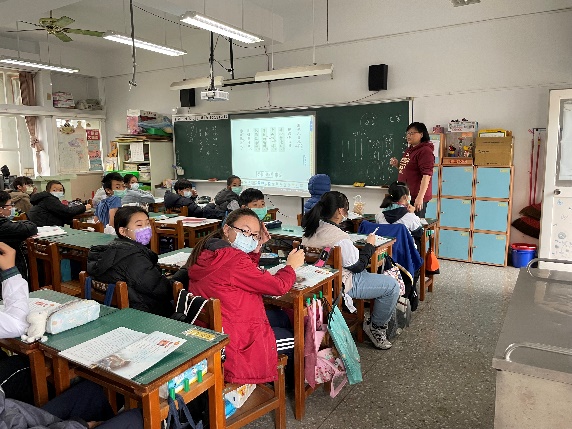 新詩撰寫講座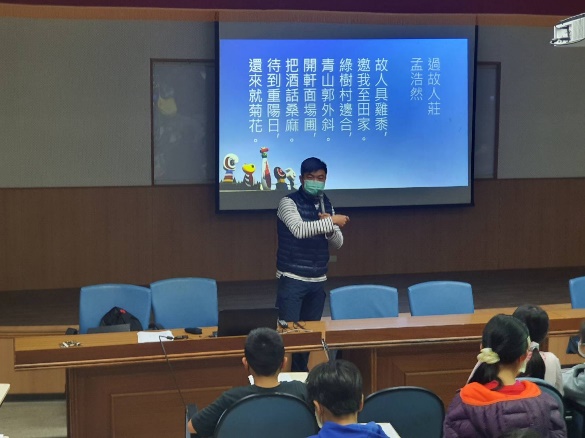 和學生討論圖案設計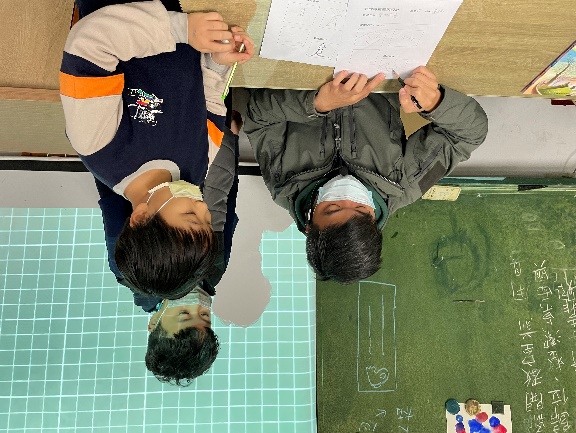 介紹木板組裝方式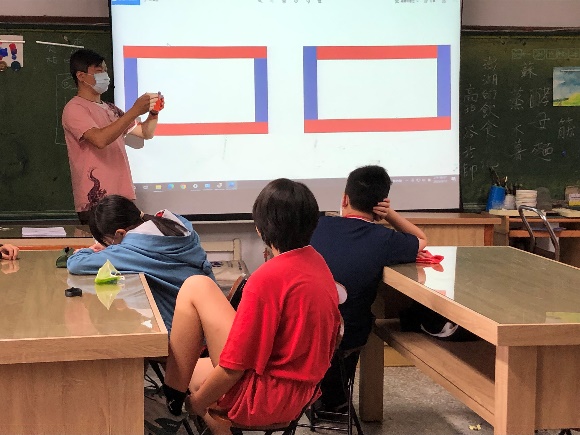 和學生介紹木才使用方式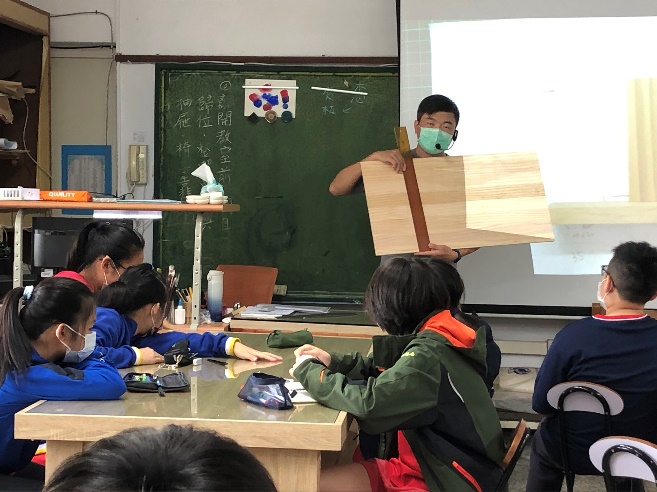 和學生介紹工具使用方式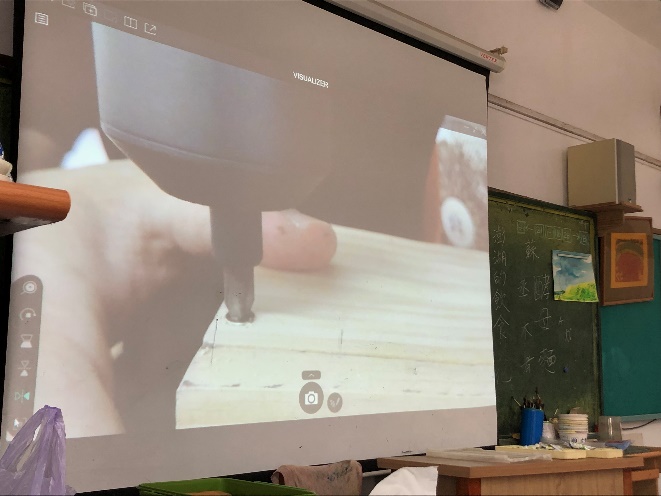 同學互相幫忙完成作品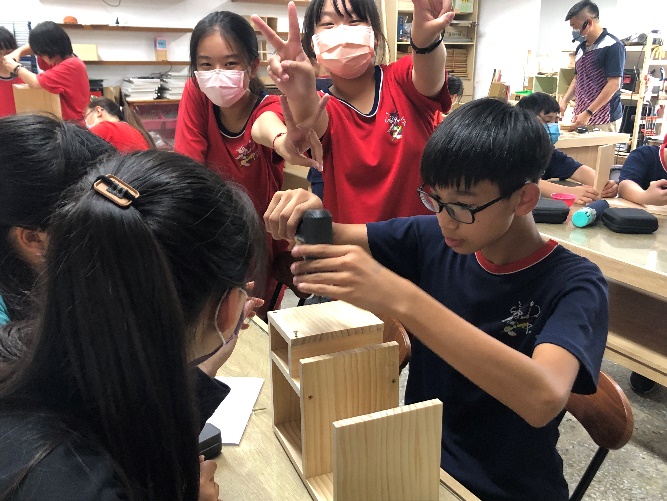 老師協助學生處理組裝問題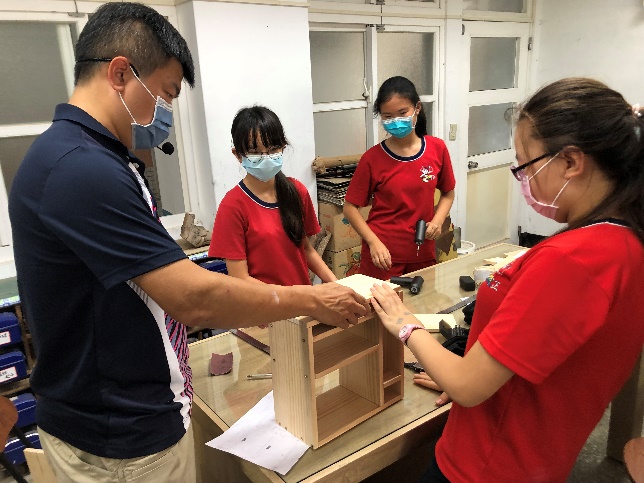 學生畢業典禮取回作品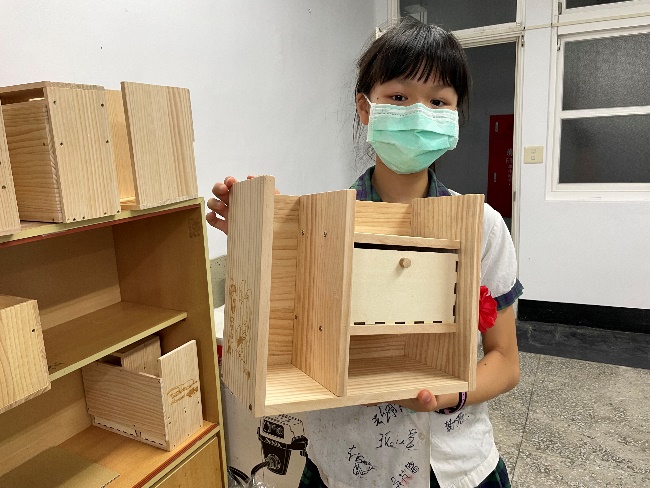 學生實際使用情形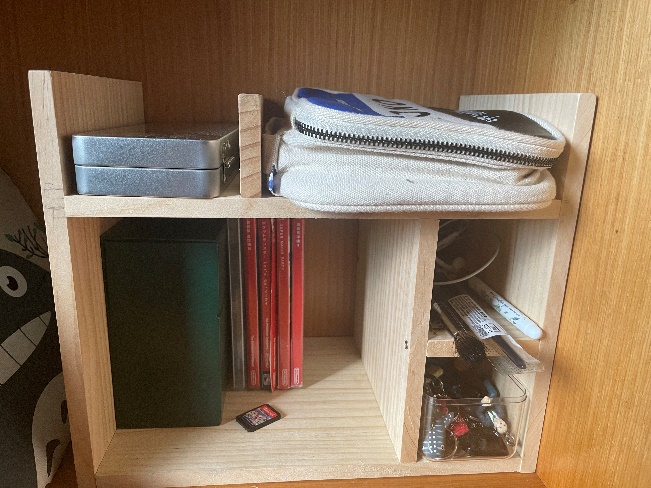 其他對於計畫之建議